 МИНИСТЕРСТВО СЕЛЬСКОГО ХОЗЯЙСТВА РОССИЙСКОЙ ФЕДЕРАЦИИ ПРИКАЗ от 26 октября 2022 года N 741 Об утверждении Ветеринарных правил осуществления профилактических, диагностических, ограничительных и иных мероприятий, установления и отмены карантина и иных ограничений, направленных на предотвращение распространения и ликвидацию очагов чумы мелких жвачных животных В соответствии со статьей 2.2 Закона Российской Федерации от 14 мая 1993 г. N 4979-1 "О ветеринарии" (Ведомости Съезда народных депутатов Российской Федерации и Верховного Совета Российской Федерации, 1993, N 24, ст.857; Собрание законодательства Российской Федерации, 2015, N 29, ст.4369) и подпунктом 5.2.9 пункта 5 Положения о Министерстве сельского хозяйства Российской Федерации, утвержденного постановлением Правительства Российской Федерации от 12 июня 2008 г. N 450 (Собрание законодательства Российской Федерации, 2008, N 25, ст.2983),приказываю:1. Утвердить прилагаемые Ветеринарные правила осуществления профилактических, диагностических, ограничительных и иных мероприятий, установления и отмены карантина и иных ограничений, направленных на предотвращение распространения и ликвидацию очагов чумы мелких жвачных животных.2. Настоящий приказ вступает в силу с 1 марта 2023 г. и действует до 1 марта 2029 г.МинистрД.Н.Патрушев Зарегистрированов Министерстве юстицииРоссийской Федерации28 ноября 2022 года,регистрационный N 71163 УТВЕРЖДЕНЫприказом Минсельхоза Россииот 26 октября 2022 года N 741  Ветеринарные правила осуществления профилактических, диагностических, ограничительных и иных мероприятий, установления и отмены карантина и иных ограничений, направленных на предотвращение распространения и ликвидацию очагов чумы мелких жвачных животных  I. Область применения 1. Настоящими Ветеринарными правилами осуществления профилактических, диагностических, ограничительных и иных мероприятий, установления и отмены карантина и иных ограничений, направленных на предотвращение распространения и ликвидацию очагов чумы мелких жвачных животных (далее - Правила), устанавливаются обязательные для исполнения требования к осуществлению профилактических, диагностических, ограничительных и иных мероприятий, установлению и отмене на территории Российской Федерации карантина и иных ограничений, направленных на предотвращение распространения и ликвидацию очагов чумы мелких жвачных животных (далее - ЧМЖЖ). 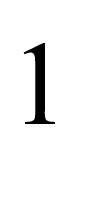 ________________ Приказ Минсельхоза России от 19 декабря 2011 г. N 476 "Об утверждении перечня заразных, в том числе особо опасных, болезней животных, по которым могут устанавливаться ограничительные мероприятия (карантин)" (зарегистрирован Минюстом России 13 февраля 2012 г., регистрационный N 23206) с изменениями, внесенными приказами Минсельхоза России от 20 июля 2016 г. N 317 (зарегистрирован Минюстом России 9 августа 2016 г., регистрационный N 43179); от 30 января 2017 г. N 40 (зарегистрирован Минюстом России 27 февраля 2017 г., регистрационный N 45771); от 15 февраля 2017 г. N 67 (зарегистрирован Минюстом России 13 марта 2017 г., регистрационный N 45915); от 25 сентября 2020 г. N 565 (зарегистрирован Минюстом России 22 октября 2020 г. N 60518).2. Правилами устанавливаются обязательные требования к организации и проведению мероприятий по ликвидации ЧМЖЖ, предотвращению ее возникновения и распространения на территории Российской Федерации, определению границ территории, на которую должен распространяться режим ограничительных мероприятий и (или) карантина, ограничений производства, перемещения, хранения и реализации товаров, подлежащих ветеринарному контролю (надзору), и требования к особенностям применения таких ограничений, в том числе проведению мероприятий в отношении производственных объектов, находящихся в карантинной зоне. II. Общая характеристика ЧМЖЖ 3. ЧМЖЖ - высококонтагиозная вирусная болезнь овец и коз, а также диких коз, овец (баранов), сайгаков (далее - восприимчивые животные), характеризующаяся острым или подострым течением.Клиническими признаками острого течения болезни у восприимчивых животных являются повышение температуры тела до 41°С и выше, геморрагический гастроэнтерит, затрудненное дыхание, кашель.Клиническими признаками подострого течения болезни у восприимчивых животных являются слюнотечение, наличие язвенно-некротических поражений на слизистых оболочках ротовой и носовой полостей, гнойный конъюнктивит, обезвоживание, истощение и аборты.4. Возбудителем ЧМЖЖ является РНК-содержащий вирус (Peste-des-petits-ruminants virus) семейства Paramyxoviridae, подсемейства Paramyxovirinae, рода Morbillivirus (далее - возбудитель).Возбудитель чувствителен к нагреванию, воздействию ультрафиолетовых и прямых солнечных лучей, инактивируется под действием дезинфицирующих средств. Инкубационный период болезни составляет 21 сутки.5. Источником возбудителя являются больные, переболевшие и находящиеся в инкубационном периоде восприимчивые животные.6. Передача возбудителя осуществляется аэрогенным, алиментарным и контактным путями. Факторами передачи возбудителя являются инфицированные возбудителем корма, вода, подстилка, инвентарь и предметы ухода за восприимчивыми животными, одежда персонала, а также продукты животного происхождения, полученные от больных восприимчивых животных, их секреты и экскреты, трупы восприимчивых животных. III. Профилактические мероприятия 7. В целях предотвращения возникновения и распространения ЧМЖЖ физические и юридические лица, индивидуальные предприниматели, являющиеся собственниками (владельцами) восприимчивых животных (далее - владельцы восприимчивых животных), обязаны:предоставлять по требованиям уполномоченных специалистов органов и организаций, входящих в систему Государственной ветеринарной службы Российской Федерации (далее - специалисты госветслужбы), восприимчивых животных для осмотра; 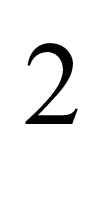 ________________ Пункт 2 статьи 5 Закона Российской Федерации от 14 мая 1993 г. N 4979-1 "О ветеринарии" (Ведомости Съезда народных депутатов Российской Федерации и Верховного Совета Российской Федерации, 1993, N 24, ст.857; Собрание законодательства Российской Федерации, 2021, N 24, ст.4188).извещать в течение 24 часов специалистов госветслужбы обо всех случаях заболевания или гибели восприимчивых животных, а также об изменениях в их поведении, указывающих на возможное заболевание;принимать меры по изоляции подозреваемых в заболевании восприимчивых животных, а также всех восприимчивых животных, находившихся в контакте с подозреваемыми в заболевании ЧМЖЖ восприимчивыми животными, и обеспечить изоляцию трупов восприимчивых животных в том же помещении (месте), в котором они находились;выполнять требования специалистов госветслужбы о проведении в личном подсобном хозяйстве, крестьянском (фермерском) хозяйстве, хозяйстве индивидуального предпринимателя, организациях, в которых содержатся восприимчивые животные (далее - хозяйства), противоэпизоотических и других мероприятий, предусмотренных Правилами;соблюдать условия, запреты, ограничения в связи со статусом региона, на территории которого расположено хозяйство, установленным решением федерального органа исполнительной власти в области ветеринарного надзора о регионализации по ЧМЖЖ в соответствии с Ветеринарными правилами проведения регионализации территории Российской Федерации, утвержденными приказом Минсельхоза России от 14 декабря 2015 г. N 635 (далее - решение о регионализации); 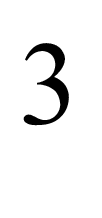 ________________ Зарегистрирован Минюстом России 23 марта 2016 г., регистрационный N 41508, с изменениями, внесенными приказами Минсельхоза России от 8 декабря 2020 г. N 735 (зарегистрирован Минюстом России 29 января 2021 г., регистрационный N 62284) и от 22 ноября 2021 г. N 784 (зарегистрирован Минюстом России 28 декабря 2021 г., регистрационный N 66604).не допускать смешивания восприимчивых животных из разных отар при их выпасе и водопое.8. В целях доказательства отсутствия циркуляции возбудителя на территории соответствующего субъекта Российской Федерации уполномоченными специалистами федерального органа исполнительной власти в области ветеринарного надзора должен осуществляться отбор проб для проведения лабораторных исследований на ЧМЖЖ в соответствии с планом мониторинга ветеринарной безопасности на соответствующий год, утвержденным согласно пункту 6 Правил осуществления мониторинга ветеринарной безопасности территории Российской Федерации, утвержденных приказом Минсельхоза России от 22 января 2016 г. N 22. 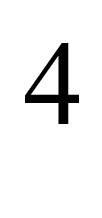 ________________ Зарегистрирован Минюстом России 23 марта 2016 г., регистрационный N 41507, с изменениями, внесенными приказом Минсельхоза России от 3 августа 2021 г. N 536 (зарегистрирован Минюстом России 12 августа 2021 г., регистрационный N 64612). IV. Мероприятия при подозрении на ЧМЖЖ 9. Основаниями для подозрения на ЧМЖЖ являются:наличие у восприимчивых животных клинических признаков, характерных для ЧМЖЖ, перечисленных в пункте 3 Правил;выявление ЧМЖЖ в хозяйстве, из которого ввезены восприимчивые животные и корма для них, в течение 30 календарных дней после дня осуществления их ввоза;контакт восприимчивых животных с больными ЧМЖЖ восприимчивыми животными и (или) с факторами передачи возбудителя в течение последних 30 календарных дней.10. При наличии оснований для подозрения на ЧМЖЖ владельцы восприимчивых животных обязаны:сообщить в течение 24 часов любым доступным способом (электронная почта, личное обращение, информационная система) о подозрении на ЧМЖЖ уполномоченному должностному лицу органа исполнительной власти субъекта Российской Федерации (на территории которого содержатся восприимчивые животные), осуществляющего переданные полномочия в области ветеринарии, или подведомственной ему организации;содействовать специалистам госветслужбы в проведении отбора проб биологического и (или) патологического материала от восприимчивых животных и (или) трупов восприимчивых животных (далее - Пробы) и направлении Проб в лабораторию (испытательный центр) органов и организаций, входящих в систему Государственной ветеринарной службы Российской Федерации, или иную лабораторию (испытательный центр), аккредитованную в национальной системе аккредитации для исследования на ЧМЖЖ (далее - лаборатория); 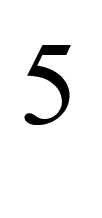 ________________ Пункт 14 порядка назначения лабораторных исследований подконтрольных товаров (в том числе уловов водных биологических ресурсов и произведенной из них продукции) в целях оформления ветеринарных сопроводительных документов, утвержденного приказом Минсельхоза России от 14 декабря 2015 г. N 634 (зарегистрирован Минюстом России 24 февраля 2016 г., регистрационный N 41190).предоставить специалисту госветслужбы сведения о численности имеющихся (имевшихся) в хозяйстве восприимчивых животных с указанием количества павших восприимчивых животных за последние 30 календарных дней.11. До получения результатов лабораторных исследований на ЧМЖЖ владельцы восприимчивых животных обязаны:прекратить все перемещения и перегруппировки восприимчивых животных внутри хозяйства;прекратить вывоз (вывод) из хозяйства животных всех видов, в том числе птиц;прекратить убой восприимчивых животных;прекратить вывоз молока и продуктов убоя восприимчивых животных;прекратить заготовку и вывоз кормов, инвентаря и иных материально-технических средств, с которыми могли иметь контакт подозреваемые в заболевании восприимчивые животные, за исключением кормов, обработанных в соответствии с пунктом 33 Правил;прекратить сбор, обработку, хранение, вывоз и использование спермы, яйцеклеток и эмбрионов для искусственного осеменения восприимчивых животных;запретить посещение хозяйств посторонними лицами, кроме персонала, выполняющего производственные (технологические) операции, в том числе обслуживание восприимчивых животных, и специалистов госветслужбы;исключить возможность контакта персонала, обслуживающего подозреваемых в заболевании восприимчивых животных, с другими восприимчивыми животными, содержащимися в хозяйстве, и обслуживающим их персоналом;прекратить выпас восприимчивых животных, за исключением выпаса в хозяйствах, осуществляющих круглогодичное пастбищное содержание восприимчивых животных, включая хозяйства, использующие отгонное животноводство, в которых животные должны содержаться обособленно, без перемещения между пастбищами;оборудовать ограждение (в случае отсутствия ограды) территории хозяйства с единственным входом (выходом), въездом (выездом);запретить въезд и выезд транспортных средств, за исключением транспортных средств, предназначенных для обеспечения деятельности хозяйства, лиц, проживающих и (или) временно пребывающих на территории хозяйства. При входе (въезде) в хозяйство должна оборудоваться площадка для подвоза кормов для животных (далее - оборудованная площадка);обеспечить смену и дезинфекционную обработку одежды и обуви персонала при выходе с территории хозяйства, дезинфекцию помещений хозяйства, в которых содержатся восприимчивые животные, и транспортных средств при выезде с территории хозяйства в соответствии с пунктом 34 Правил.12. Молоко и молочные продукты, полученные от восприимчивых животных, должны подвергаться термической обработке в соответствии с пунктом 33 Правил и использоваться внутри хозяйства.13. При возникновении подозрения на ЧМЖЖ на объектах, подведомственных федеральному органу исполнительной власти, осуществляющему функции по выработке и реализации государственной политики, нормативно-правовому регулированию в области обороны, федеральному органу исполнительной власти, осуществляющему функции по выработке и реализации государственной политики и нормативно-правовому регулированию в сфере внутренних дел, федеральному органу исполнительной власти, осуществляющему функции по выработке и реализации государственной политики и нормативно-правовому регулированию в сфере деятельности войск национальной гвардии Российской Федерации, в сфере оборота оружия, в сфере частной охранной деятельности, в сфере частной детективной деятельности и в сфере вневедомственной охраны, федеральному органу исполнительной власти, осуществляющему правоприменительные функции, функции по контролю и надзору в сфере исполнения уголовных наказаний, федеральному органу исполнительной власти, осуществляющему функции по выработке государственной политики, нормативно-правовому регулированию, контролю и надзору в сфере государственной охраны, федеральному органу исполнительной власти, осуществляющему государственное управление в области обеспечения безопасности Российской Федерации (далее - федеральные органы исполнительной власти в области обороны, в сфере внутренних дел, в сфере деятельности войск национальной гвардии Российской Федерации, в сфере исполнения наказаний, в сфере государственной охраны и в области обеспечения безопасности), должностные лица ветеринарных (ветеринарно-санитарных) служб указанных органов должны:сообщить в течение 24 часов любым доступным способом (электронная почта, личное обращение, информационная система) о подозрении на ЧМЖЖ уполномоченному должностному лицу органа исполнительной власти субъекта Российской Федерации (на территории которого расположен соответствующий объект), осуществляющего переданные полномочия в области ветеринарии, или подведомственной ему организации;провести отбор Проб и их направление в лабораторию.В случае невозможности осуществления отбора Проб уполномоченными должностными лицами ветеринарных (ветеринарно-санитарных) служб органов, указанных в настоящем пункте, должностные лица указанных органов должны обеспечить проведение отбора Проб и их направление в лабораторию иными специалистами госветслужбы.14. Юридические лица и индивидуальные предприниматели, которые заключили охотхозяйственные соглашения или у которых право долгосрочного пользования животным миром возникло на основании долгосрочных лицензий на пользование животным миром в отношении охотничьих ресурсов до дня вступления в силу Федерального закона от 24 июля 2009 г. N 209-ФЗ "Об охоте и о сохранении охотничьих ресурсов и о внесении изменений в отдельные законодательные акты Российской Федерации", при обнаружении в закрепленных охотничьих угодьях, органы государственной власти субъектов Российской Федерации, уполномоченные в области охоты и сохранения охотничьих ресурсов, при обнаружении в общедоступных охотничьих угодьях и на особо охраняемых природных территориях (далее - ООПТ) регионального значения, федеральные государственные бюджетные учреждения, осуществляющие управление ООПТ федерального значения (далее - природоохранные учреждения), при обнаружении на ООПТ федерального значения диких восприимчивых животных с клиническими признаками, характерными для ЧМЖЖ, перечисленными в 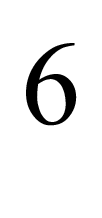 пункте 3 Правил, либо трупов диких восприимчивых животных должны: ________________ Собрание законодательства Российской Федерации, 2009, N 30, ст.3735; 2021, N 24, ст.4188.сообщить в течение 24 часов любым доступным способом (электронная почта, личное обращение, информационная система) о подозрении на ЧМЖЖ уполномоченному должностному лицу органа исполнительной власти субъекта Российской Федерации (на территории которого расположен соответствующий объект), осуществляющего переданные полномочия в области ветеринарии, или подведомственной ему организации;содействовать специалистам госветслужбы в проведении отбора Проб от восприимчивых животных и их направлении в лабораторию.15. Уполномоченное должностное лицо органа исполнительной власти субъекта Российской Федерации, осуществляющего переданные полномочия в области ветеринарии, или подведомственной ему организации в течение 24 часов после получения информации, указанной в пунктах 10, 13 и 14 Правил, должно сообщить о подозрении на ЧМЖЖ и принятых мерах руководителю указанного органа исполнительной власти субъекта Российской Федерации, который в случае угрозы распространения возбудителя на территории иных субъектов Российской Федерации должен сообщить руководителям органов исполнительной власти указанных субъектов Российской Федерации, осуществляющих переданные полномочия в области ветеринарии, о подозрении на ЧМЖЖ.16. Руководитель органа исполнительной власти субъекта Российской Федерации, осуществляющего переданные полномочия в области ветеринарии, при получении им информации о возникновении подозрения на ЧМЖЖ в течение 24 часов должен обеспечить направление специалистов госветслужбы в место нахождения восприимчивых животных, подозреваемых в заболевании ЧМЖЖ (далее - предполагаемый эпизоотический очаг), для:клинического осмотра восприимчивых животных;определения вероятных источников, факторов передачи и предположительного времени заноса возбудителя;определения границ предполагаемого эпизоотического очага и возможных путей распространения ЧМЖЖ, в том числе с реализованными (вывезенными) восприимчивыми животными и (или) полученными от них продуктами животноводства и (или) кормами для восприимчивых животных в течение 30 календарных дней до дня получения информации о подозрении на ЧМЖЖ;отбора Проб и их направления в лабораторию.17. Уполномоченное должностное лицо органа исполнительной власти субъекта Российской Федерации, осуществляющего переданные полномочия в области ветеринарии, или подведомственной ему организации в течение 24 часов после получения информации, указанной в пунктах 10, 13 и 14 Правил, должно:проинформировать о подозрении на ЧМЖЖ главу муниципального образования, население муниципального образования, на территории которого располагается предполагаемый эпизоотический очаг, и владельцев восприимчивых животных о требованиях Правил;определить количество восприимчивых животных в хозяйствах, расположенных на территории указанного муниципального образования. V. Диагностические мероприятия 18. Отбор Проб должен проводиться специалистами госветслужбы в следующем порядке:в изолированно содержащейся группе восприимчивых животных или группе восприимчивых животных, для ухода за которыми используется одно и то же оборудование и (или) инвентарь (далее - группа), насчитывающей до 10 голов, пробы биологического материала отбираются от каждого восприимчивого животного группы;в группе, насчитывающей 10 и более голов, пробы биологического материала отбираются от 10 голов.При наличии в группе восприимчивых животных с клиническими признаками, указанными в пункте 3 Правил, Пробы от таких животных должны отбираться от таких животных с учетом положений настоящего пункта.От восприимчивых животных, за исключением диких восприимчивых животных, находящихся в состоянии естественной свободы, отбираются: смывы из глаз, носовой и ротовой полостей, слюна (не менее 3 мл), некротизированная ткань ротовой полости (не менее 1 грамма), пробы крови (с антикоагулянтом и без антикоагулянта или с фактором свертывания крови в объеме не менее 7 мл), мочи (не менее 5 мл), фекалий (не менее 5 грамм).От трупов восприимчивых животных должны отбираться предлопаточные и легочные лимфатические узлы, фрагменты некротизированной слизистой оболочки ротовой полости, легких, селезенки, кишечника в количестве не менее 5 грамм.Пробы патологического материала отбираются от всех павших восприимчивых животных (при наличии павших восприимчивых животных).При невозможности отбора Проб в количестве, указанном в настоящем пункте, Пробы должны отбираться в максимально возможном количестве.19. Упаковка и транспортирование Проб должны обеспечивать их сохранность и пригодность для исследований в течение срока транспортировки. Пробы помещаются в герметичные контейнеры, охлаждаются и на период транспортирования помещаются в термос со льдом или иным охладителем. Доставка Проб в лабораторию должна осуществляться специалистом госветслужбы в течение 48 часов с момента отбора.Утечка (рассеивание) Проб во внешнюю среду не допускается.Контейнеры, емкости с Пробами должны быть упакованы и опечатаны.В сопроводительном письме к Пробам должны быть указаны вид восприимчивого животного, дата, время отбора Проб, дата последней вакцинации восприимчивых животных вакцинами против ЧМЖЖ в соответствии с инструкциями по их применению (далее - вакцинация), номер серии использованной вакцины, производитель вакцины (в случае представления соответствующей информации владельцами восприимчивых животных или специалистами в области ветеринарии), либо информация о том, что вакцинация не проводилась, адрес места отбора Проб и (или) указание географических координат в пределах места отбора Проб, перечень Проб, основания для подозрения на ЧМЖЖ, адрес и телефон, а также адрес электронной почты (при наличии) специалиста госветслужбы, осуществившего отбор Проб.20. Лабораторные исследования Проб должны проводиться с использованием следующих методов:выделение возбудителя в чувствительной культуре клеток с последующей его идентификацией методом полимеразной цепной реакции (далее - ПЦР) и (или) в реакции нейтрализации (далее - РН);и (или) обнаружение генетического материала возбудителя методом ПЦР;и (или) обнаружение антител к возбудителю методом иммуноферментного анализа, и (или) в РН.21. Диагноз на ЧМЖЖ считается установленным в одном из следующих случаев:выделен и идентифицирован возбудитель;обнаружен генетический материал возбудителя;выявлены антитела к возбудителю, не связанные с вакцинацией.22. Руководитель лаборатории в течение 12 часов после получения результатов лабораторных исследований на ЧМЖЖ должен в письменной форме проинформировать руководителя органа исполнительной власти соответствующего субъекта Российской Федерации, осуществляющего переданные полномочия в области ветеринарии, специалиста госветслужбы, направившего Пробы на исследования, о полученных результатах.В случае установления диагноза на ЧМЖЖ руководитель лаборатории в течение 12 часов после получения результатов лабораторных исследований на ЧМЖЖ в письменной форме должен проинформировать федеральный орган исполнительной власти в области нормативно-правового регулирования в ветеринарии, а также ветеринарные (ветеринарно-санитарные) службы федеральных органов исполнительной власти в области обороны, в сфере внутренних дел, в сфере деятельности войск национальной гвардии Российской Федерации, в сфере исполнения наказаний, в сфере государственной охраны и в области обеспечения безопасности в случае поступления Проб с объекта, подведомственного указанным органам.23. Руководитель органа исполнительной власти субъекта Российской Федерации, осуществляющего переданные полномочия в области ветеринарии, в течение 24 часов после установления диагноза на ЧМЖЖ должен направить в письменной форме информацию о возникновении ЧМЖЖ на территории соответствующего субъекта Российской Федерации, высшему должностному лицу субъекта Российской Федерации, в федеральный орган исполнительной власти в области нормативно-правового регулирования в ветеринарии, федеральный орган исполнительной власти в области ветеринарного надзора, в ветеринарные (ветеринарно-санитарные) службы федеральных органов исполнительной власти в области обороны, в сфере внутренних дел, в сфере деятельности войск национальной гвардии Российской Федерации, в сфере исполнения наказаний, в сфере государственной охраны и в области обеспечения безопасности, в природоохранные учреждения, органы государственной власти субъектов Российской Федерации, уполномоченные в области охоты и сохранения охотничьих ресурсов, в случае если исследованные Пробы поступили с объекта, подведомственного указанным органам.24. При установлении диагноза на ЧМЖЖ на объектах, подведомственных федеральным органам исполнительной власти в области обороны, в сфере внутренних дел, в сфере деятельности войск национальной гвардии Российской Федерации, в сфере исполнения наказаний, в сфере государственной охраны и в области обеспечения безопасности, должностные лица ветеринарных (ветеринарно-санитарных) служб указанных органов должны взаимодействовать с должностными лицами органа исполнительной власти субъекта Российской Федерации (на территории которого расположен соответствующий объект), осуществляющего переданные полномочия в области ветеринарии, или подведомственной ему организации и специальной противоэпизоотической комиссией соответствующего субъекта Российской Федерации по вопросам осуществления на подведомственных объектах мероприятий, предусмотренных Правилами. 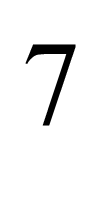 ________________ Статья 17 Закона Российской Федерации от 14 мая 1993 г. N 4979-1 "О ветеринарии" (Ведомости Съезда народных депутатов Российской Федерации и Верховного Совета Российской Федерации, 1993, N 24, ст.857; Собрание законодательства Российской Федерации, 2019, N 52, ст.7765).25. В случае если в результате проведенных лабораторных исследований диагноз на ЧМЖЖ не был установлен, руководитель органа исполнительной власти субъекта Российской Федерации, осуществляющего переданные полномочия в области ветеринарии, в течение 24 часов должен проинформировать об этом ветеринарные (ветеринарно-санитарные) службы федеральных органов исполнительной власти в области обороны, в сфере внутренних дел, в сфере деятельности войск национальной гвардии Российской Федерации, в сфере исполнения наказаний, в сфере государственной охраны и в области обеспечения безопасности, природоохранные учреждения, органы государственной власти субъектов Российской Федерации, уполномоченные в области охоты и сохранения охотничьих ресурсов, в случае если исследованные Пробы поступили с объекта, подведомственного указанным органам.26. Уполномоченное должностное лицо органа исполнительной власти субъекта Российской Федерации, осуществляющего переданные полномочия в области ветеринарии, или подведомственной ему организации должно проинформировать об установлении или неустановлении диагноза на ЧМЖЖ владельцев восприимчивых животных, главу муниципального образования, на территории которого располагается предполагаемый эпизоотический очаг, в течение 24 часов с момента получения соответствующей информации. VI. Установление карантина, ограничительные и иные мероприятия, направленные на ликвидацию очагов ЧМЖЖ, а также на предотвращение ее распространения 27. Руководитель органа исполнительной власти субъекта Российской Федерации, осуществляющего переданные полномочия в области ветеринарии, при получении от руководителя лаборатории информации об установлении диагноза на ЧМЖЖ в течение 24 часов с момента установления диагноза на ЧМЖЖ должен:направить на рассмотрение руководителю высшего исполнительного органа государственной власти субъекта Российской Федерации представление об установлении ограничительных мероприятий (карантина);направить копию представления в федеральный орган исполнительной власти в области нормативно-правового регулирования в ветеринарии и федеральный орган исполнительной власти в области ветеринарного надзора;направить копию представления уполномоченным должностным лицам федеральных органов исполнительной власти в области обороны, в сфере внутренних дел, в сфере деятельности войск национальной гвардии Российской Федерации, в сфере исполнения наказаний, в сфере государственной охраны и в области обеспечения безопасности, в природоохранные учреждения, органы государственной власти субъекта Российской Федерации, уполномоченные в области охоты и сохранения охотничьих ресурсов, в случае установления диагноза на ЧМЖЖ у восприимчивых животных, содержащихся на объектах, подведомственных указанным органам;обеспечить проведение заседания специальной противоэпизоотической комиссии соответствующего субъекта Российской Федерации;разработать проект акта об установлении ограничительных мероприятий (карантина) с соответствующим перечнем ограничений и направить его на рассмотрение высшему должностному лицу субъекта Российской Федерации.В случае установления диагноза на ЧМЖЖ на объектах, подведомственных федеральным органам исполнительной власти в области обороны, в сфере внутренних дел, в сфере деятельности войск национальной гвардии Российской Федерации, в сфере исполнения наказаний, в сфере государственной охраны и в области обеспечения безопасности, разработка проекта акта об установлении ограничительных мероприятий (карантина) с соответствующим перечнем ограничений осуществляется с учетом предложений должностных лиц указанных органов, представленных не позднее 12 часов с момента получения информации об установлении диагноза на ЧМЖЖ в соответствии с пунктом 22 Правил;разработать и утвердить план мероприятий по ликвидации эпизоотического очага ЧМЖЖ и предотвращению распространения возбудителя и направить его на рассмотрение высшему должностному лицу субъекта Российской Федерации.В случае установления диагноза на ЧМЖЖ на объектах, подведомственных федеральным органам исполнительной власти в области обороны, в сфере внутренних дел, в сфере деятельности войск национальной гвардии Российской Федерации, в сфере исполнения наказаний, в сфере государственной охраны и в области обеспечения безопасности, разработка плана мероприятий по ликвидации эпизоотического очага ЧМЖЖ и предотвращению распространения возбудителя осуществляется с учетом предложений должностных лиц указанных органов, представленных не позднее 12 часов с момента получения информации об установлении диагноза на ЧМЖЖ в соответствии с пунктом 22 Правил.28. Высшее должностное лицо субъекта Российской Федерации на основании представления руководителя органа исполнительной власти субъекта Российской Федерации, осуществляющего переданные полномочия в области ветеринарии, в течение 24 часов с момента его получения должен принять решение об установлении ограничительных мероприятий (карантина) на территории субъекта Российской Федерации.29. В решении об установлении ограничительных мероприятий (карантина) должны быть указаны перечень вводимых ограничительных мероприятий, срок, на который устанавливаются ограничительные мероприятия, и определены:место нахождения источника и факторов передачи возбудителя в тех границах, в которых возможна его передача восприимчивым животным (далее - эпизоотический очаг);территория вокруг эпизоотического очага, радиус которой составляет от 3 до 5 км от границ эпизоотического очага и зависит от эпизоотической ситуации, ландшафтно-географических особенностей местности, хозяйственных, транспортных и других связей между хозяйствами, расположенными на указанной территории (далее - неблагополучный пункт);территория вокруг неблагополучного пункта, радиус которой составляет от 10 до 20 км от границ неблагополучного пункта и зависит от эпизоотической ситуации, ландшафтно-географических особенностей местности, хозяйственных, транспортных и других связей между населенными пунктами, хозяйствами, расположенными на указанной территории (далее - угрожаемая зона).30. Уполномоченное должностное лицо организации, подведомственной органу исполнительной власти субъекта Российской Федерации, осуществляющему переданные полномочия в области ветеринарии, должно проинформировать население и главу муниципального образования о возникновении эпизоотического очага в течение 24 часов с момента принятия решения об установлении ограничительных мероприятий (карантина) на территории субъекта Российской Федерации.31. Решением об установлении ограничительных мероприятий (карантина) вводятся ограничительные мероприятия в эпизоотическом очаге, неблагополучном пункте и угрожаемой зоне.32. В эпизоотическом очаге:а) запрещается:лечение больных восприимчивых животных;посещение территории посторонними лицами, кроме персонала, выполняющего производственные (технологические) операции, в том числе по обслуживанию восприимчивых животных, специалистов госветслужбы и привлеченного персонала для ликвидации эпизоотического очага, лиц, проживающих и (или) временно пребывающих на территории, признанной эпизоотическим очагом;ввоз (ввод), вывоз (вывод) животных всех видов, в том числе птиц;убой восприимчивых животных с целью получения от них продуктов убоя, вывоз продуктов их убоя;сбор, обработка, вывоз, хранение и использование спермы, яйцеклеток и эмбрионов для искусственного осеменения восприимчивых животных;выпас, перемещение и перегруппировка восприимчивых животных внутри хозяйства;вывоз молока и молочных продуктов, полученных от восприимчивых животных;заготовка и вывоз кормов, инвентаря и иных материально-технических средств, с которыми могли иметь контакт больные восприимчивые животные, за исключением кормов, обработанных в соответствии с пунктом 33 Правил;стрижка шерсти, сбор пуха восприимчивых животных, вывоз шерсти и пуха восприимчивых животных;вскрытие трупов и снятие шкур с павших восприимчивых животных;проведение хирургических операций на восприимчивых животных (за исключением оказания хирургической помощи восприимчивым животным, необходимой для спасения их жизней);въезд и выезд транспортных средств (за исключением транспортных средств, задействованных в мероприятиях по ликвидации эпизоотического очага и (или) по обеспечению жизнедеятельности людей, проживающих и (или) временно пребывающих на территории хозяйства);охота на диких восприимчивых животных, отнесенных к охотничьим ресурсам, за исключением охоты в целях регулирования численности охотничьих ресурсов; 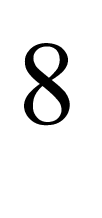 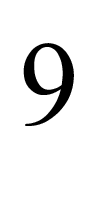 ________________ Статья 11 Федерального закона от 24 июля 2009 г. N 209-ФЗ "Об охоте и о сохранении охотничьих ресурсов и о внесении изменений в отдельные законодательные акты Российской Федерации" (Собрание законодательства Российской Федерации, 2009, N 30, ст.3735; 2020, N 52, ст.8601).Статья 16 Федерального закона от 24 июля 2009 г. N 209-ФЗ "Об охоте и о сохранении охотничьих ресурсов и о внесении изменений в отдельные законодательные акты Российской Федерации" (Собрание законодательства Российской Федерации, 2009, N 30, ст.3735; 2020, N 30, ст.4756).б) осуществляется:изъятие восприимчивых животных и (или) продуктов животноводства, полученных от восприимчивых животных, за исключением шкур, шерсти и пуха, заготовленных в хозяйстве до дня установления ограничительных мероприятий (карантина), в течение 7 календарных дней со дня принятия решения об организации и проведении изъятия восприимчивых животных и (или) продуктов животноводства руководителем высшего исполнительного органа государственной власти субъекта Российской Федерации в соответствии с Правилами изъятия животных и (или) продуктов животноводства при ликвидации очагов особо опасных болезней животных, утвержденными постановлением Правительства Российской Федерации от 26 мая 2006 г. N 310. Убой изъятых восприимчивых животных осуществляется бескровным методом. 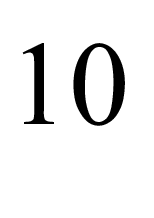 ________________ Собрание законодательства Российской Федерации, 2006, N 23, ст.2502; 2021, N 3, ст.597.Трупы изъятых восприимчивых животных утилизируются в соответствии с ветеринарными правилами перемещения, хранения, переработки и утилизации биологических отходов, утверждаемыми в соответствии со статьей 2.1 Закона Российской Федерации от 14 мая 1993 г. N 4979-1 "О ветеринарии"; 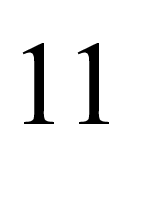 ________________ Ведомости Съезда народных депутатов Российской Федерации и Верховного Совета Российской Федерации, 1993, N 24, ст.857; Собрание законодательства Российской Федерации, 2015, N 29, ст.4369.подвоз кормов с оборудованной площадки;содержание домашней птицы и иных невосприимчивых к ЧМЖЖ домашних животных изолированно. Допускается содержание собак в вольерах или на привязи, лошадей - в загонах и левадах;обеспечение отсутствия на территории эпизоотического очага животных без владельцев; 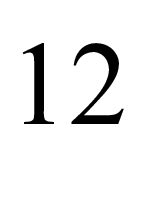 ________________ Статья 3 Федерального закона от 27 декабря 2018 г. N 498-ФЗ "Об ответственном обращении с животными и о внесении изменений в отдельные законодательные акты Российской Федерации" (Собрание законодательства Российской Федерации, 2018, N 53, ст.8424).обеспечение отсутствия на территории эпизоотического очага диких восприимчивых животных, отнесенных к охотничьим ресурсам путем регулирования их численности; 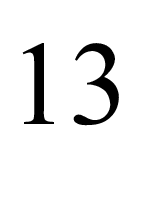 ________________ Статья 48 Федерального закона от 24 июля 2009 г. N 209-ФЗ "Об охоте и о сохранении охотничьих ресурсов и о внесении изменений в отдельные законодательные акты Российской Федерации" (Собрание законодательства Российской Федерации, 2009, N 30, ст.3735; 2020, N 30, ст.4756).организация смены одежды, обуви при входе на территорию и выходе с территории эпизоотического очага;дезинфекционная обработка одежды и обуви в соответствии с пунктом 34 Правил;дезинсекция и дератизация. Трупы грызунов сжигаются;дезинфекционная обработка транспортных средств при выезде с территории эпизоотического очага, в соответствии с пунктом 34 Правил.33. Молоко и иная продукция, полученная от больных восприимчивых животных, утилизируются.Молоко и молочные продукты, полученные от клинически здоровых восприимчивых животных, утилизируются либо обеззараживаются путем кипячения в течение не менее 5 минут и используются внутри эпизоотического очага.Корма прогреваются при температуре 90°С не менее 60 минут, при температуре 100°С - не менее 30 минут, при температуре 114°С и абсолютном давлении в 3 бара - не менее 10 минут или дезинфицируются растворами с вирулицидной активностью в отношении возбудителя согласно инструкциям по их применению и используются внутри эпизоотического очага или утилизируются.34. Дезинфекции в эпизоотическом очаге подлежат помещения по содержанию восприимчивых животных, одежда и обувь, транспортные средства и другие объекты, с которыми контактировали восприимчивые животные.Для дезинфекции должны применяться 10-процентный горячий раствор едкого натра, или 4-процентный раствор формальдегида, или растворы хлористых препаратов (хлорная известь, двутретиосновная соль, нейтральный гипохлорит кальция) с содержанием в растворе 5% активного хлора; или раствор натриевой соли дихлоризоциануровой кислоты, содержащей 10% активного хлора, или 10-процентный однохлористый йод (для деревянных поверхностей), или 7-процентный раствор перекиси водорода с добавлением 0,2% ОП-10, или 2-процентный раствор глутарового альдегида, или другие дезинфицирующие средства, обладающие вирулицидной активностью в отношении возбудителя согласно инструкциям по их применению.Дезинфекция одежды и обуви осуществляется при выходе с территории эпизоотического очага парами формальдегида в течение 1 часа при температуре 57-60°С, расходе формалина 75 см/м водного раствора формалина с содержанием 1,5% формальдегида или другими дезинфицирующими средствами, обладающими вирулицидной активностью в отношении возбудителя, согласно инструкциям по их применению.Для дезинфекции транспортных средств должны применяться 1,5-процентный формальдегид, или 3-процентный фоспар или парасод, или 1,5-процентный параформ, приготовленный на 0,5-процентном растворе едкого натра, или 5-процентный хлорамин, или другие дезинфицирующие растворы, обладающие вирулицидной активностью в отношении возбудителя, согласно инструкциям по их применению.Навоз и подстилка, загрязненные выделениями восприимчивых животных, сжигаются. Навозная жижа в жижесборнике смешивается с сухой хлорной известью, содержащей не менее 25% активного хлора, из расчета 1 кг извести на каждые 20 л навозной жижи, или с другими дезинфицирующими средствами, обладающими вирулицидной активностью в отношении возбудителя, согласно инструкциям по их применению.Почва на месте падежа больного восприимчивого животного орошается раствором хлорной извести, содержащим 5% активного хлора, из расчета 10 л на 1 м, перекапывается на глубину 20-25 см, перемешивается с сухой хлорной известью, содержащей не менее 25-28% активного хлора, из расчета на 3 части почвы одну часть хлорной извести и увлажняется водой, или другими дезинфицирующими растворами, обладающими вирулицидной активностью в отношении возбудителя, согласно инструкциям по их применению.35. Орган исполнительной власти субъекта Российской Федерации, осуществляющий переданные полномочия в области ветеринарии, должен организовать выставление на всех дорогах, ведущих из эпизоотического очага к границам неблагополучного пункта, а также выходящих от границ неблагополучного пункта, круглосуточных контрольно-пропускных постов, препятствующих в соответствии с пунктами 32 и 36 Правил ввозу (вводу), вывозу (выводу) животных всех видов, в том числе птиц, а также продуктов животноводства. Контрольно-пропускные пункты оборудуются временными дезинфекционными барьерами, шлагбаумами, пароформалиновыми камерами для обработки одежды и обуви, дезинфекционными установками и контейнерами для сбора изъятой продукции, подлежащей изъятию согласно пункту 32 Правил, с круглосуточным дежурством и привлечением сотрудников полиции в соответствии со статьей 16 Федерального закона от 7 февраля 2011 г. N 3-ФЗ "О полиции". 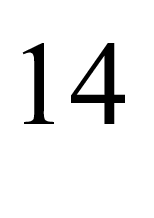 ________________ Собрание законодательства Российской Федерации, 2011, N 7, ст.900; 2021, N 52, ст.8983.Круглосуточная работа на контрольно-пропускных пунктах должна осуществляться до завершения утилизации всех восприимчивых животных (их трупов).При введении ограничения, указанного в настоящем пункте, орган исполнительной власти субъекта Российской Федерации, осуществляющий переданные полномочия в области ветеринарии, должен обеспечить организацию мероприятий по установке на дорогах временных дезинфекционных барьеров (длиной не менее 6 м, по ширине проезжей части дороги) и шлагбаумов, технических средств организации дорожного движения и указателей, предупреждающих о наличии эпизоотического очага или неблагополучного пункта, ограничивающих въезд (проезд) транспортных средств и указывающих направление движения.36. В неблагополучном пункте:а) запрещается:ввоз и вывоз животных всех видов, в том числе птиц, за исключением вывоза восприимчивых животных, не имеющих клинических признаков, перечисленных в пункте 3 Правил, подвергнутых вакцинации, на убой на предприятия по убою животных или оборудованные для этих целей убойные пункты, находящиеся на территории неблагополучного пункта и (или) угрожаемой зоны, через 21 календарный день после дня вакцинации;убой восприимчивых животных с целью получения от них продуктов убоя, за исключением убоя через 21 календарный день после дня вакцинации клинически здоровых восприимчивых животных, подвергнутых вакцинации;вывоз продуктов убоя, не прошедших обработку в соответствии с пунктом 37 Правил;вывоз молока, полученного от восприимчивых животных, и (или) молочных продуктов, изготовленных из такого молока, не подвергнутых термической обработке в соответствии с пунктом 33 Правил;заготовка и вывоз кормов, за исключением кормов, обработанных в соответствии с пунктом 33 Правил;вывоз инвентаря и иных материально-технических средств, с которыми могли иметь контакт восприимчивые животные;стрижка шерсти, сбор пуха восприимчивых животных, вывоз шерсти и пуха восприимчивых животных, не прошедших обработку в соответствии с пунктом 37 Правил;выпас, перемещение, перегруппировка восприимчивых животных;проведение сельскохозяйственных ярмарок, выставок, торгов и других мероприятий, связанных со скоплением животных всех видов, в том числе птиц;сбор, обработка, вывоз, хранение и использование спермы, яйцеклеток и эмбрионов для искусственного осеменения восприимчивых животных;б) осуществляется:отбор проб крови от восприимчивых животных, за исключением диких восприимчивых животных, находящихся в состоянии естественной свободы, для лабораторных исследований на наличие антител к возбудителю в соответствии с главой V Правил;клинический осмотр специалистом в области ветеринарии восприимчивых животных, за исключением диких восприимчивых животных, находящихся в состоянии естественной свободы;вакцинация восприимчивых животных, за исключением диких восприимчивых животных, находящихся в состоянии естественной свободы, с последующим ежедневным двукратным клиническим осмотром и термометрией вакцинированного поголовья в течение 21 календарного дня после дня вакцинации;направление на убой клинически здоровых восприимчивых животных на предприятия по убою животных или оборудованные для этих целей убойные пункты, находящиеся на территории неблагополучного пункта или угрожаемой зоны, через 21 календарный день после дня вакцинации в течение 70 календарных дней;дезинфекционная обработка транспортных средств при выезде с территории неблагополучного пункта в соответствии с пунктом 34 Правил;обеспечение отсутствия на территории неблагополучного пункта животных без владельцев;содержание домашней птицы и невосприимчивых домашних животных в помещениях. Допускается содержание собак в вольерах или на привязи, лошадей - в загонах и левадах.Корма для восприимчивых животных, с которыми могли иметь контакт восприимчивые животные, скармливаются восприимчивым животным, вакцинированным против ЧМЖЖ.37. Мясо, полученное от убоя клинически здоровых восприимчивых животных, подвергнутых вакцинации, подвергается обработке прогреванием с достижением в толще продукта температуры не ниже 70°С в течение не менее 30 минут или созреванию в тушах при температуре выше 2°С в течение не менее 24 часов после убоя, значение показателя рН мяса при измерении в середине длиннейшей мышцы спины каждой половины туши должно быть ниже 6,0. Полученные продукты убоя (кроме мяса, шкур) утилизируются в соответствии с ветеринарными правилами перемещения, хранения, переработки и утилизации биологических отходов, утверждаемыми в соответствии со статьей 2.1 Закона Российской Федерации от 14 мая 1993 г. N 4979-1 "О ветеринарии".Шкуры, шерсть и пух обеззараживаются в дезинфекционной камере при 60°С в течение не менее 30 минут.38. В угрожаемой зоне:а) запрещается:ввоз, вывоз и перемещение восприимчивых животных за исключением вывоза восприимчивых животных на убой на предприятия по убою животных или оборудованные для этих целей убойные пункты;проведение сельскохозяйственных ярмарок, выставок, торгов и других мероприятий, связанных со скоплением восприимчивых животных;сбор, обработка, вывоз, хранение и использование спермы, яйцеклеток и эмбрионов для искусственного осеменения восприимчивых животных;вывоз шкур, шерсти и пуха восприимчивых животных, не прошедших обработку в соответствии с пунктом 37 Правил;б) осуществляется:клинический осмотр специалистом в области ветеринарии восприимчивых животных, за исключением диких восприимчивых животных, находящихся в состоянии естественной свободы;отбор проб крови от восприимчивых животных, за исключением диких восприимчивых животных, находящихся в состоянии естественной свободы, для лабораторных исследований на наличие антител к возбудителю в соответствии с главой V Правил. VII. Отмена карантина и последующие ограничения 39. Отмена карантина осуществляется через 42 календарных дня после дня утилизации последнего трупа восприимчивого животного и (или) убоя последнего восприимчивого животного в эпизоотическом очаге и проведения других мероприятий, предусмотренных разделом VI Правил.40. Руководитель органа исполнительной власти субъекта Российской Федерации, осуществляющего переданные полномочия в области ветеринарии, при получении от уполномоченного должностного лица организации, подведомственной органу исполнительной власти субъекта Российской Федерации, осуществляющего переданные полномочия в области ветеринарии, или от должностных лиц ветеринарных (ветеринарно-санитарных) служб федеральных органов исполнительной власти в области обороны, в сфере внутренних дел, в сфере деятельности войск национальной гвардии Российской Федерации, в сфере исполнения наказаний, в сфере государственной охраны и в области обеспечения безопасности (в случае если эпизоотический очаг был выявлен на объектах, подведомственных указанным органам) заключения о выполнении мероприятий, предусмотренных Правилами, в течение 24 часов должен направить представление высшему должностному лицу субъекта Российской Федерации об отмене ограничительных мероприятий (карантина) на территории субъекта Российской Федерации, в котором был зарегистрирован эпизоотический очаг.Высшее должностное лицо субъекта Российской Федерации принимает решение об отмене ограничительных мероприятий (карантина) на территории субъекта Российской Федерации, в котором был зарегистрирован эпизоотический очаг.41. В случае продолжения осуществления хозяйственной деятельности, связанной с содержанием восприимчивых животных, в помещениях хозяйства, в которых содержались больные восприимчивые животные, после отмены карантина размещаются восприимчивые животные в возрасте от 8 до 10 месяцев, не имеющие клинических признаков, перечисленных в пункте 3 Правил, в количестве 2-3 голов (далее - животные-индикаторы), не вакцинированные против ЧМЖЖ, при соблюдении следующих условий:а) животные-индикаторы должны быть маркированы;б) специалистом госветслужбы должен осуществляться ежедневный клинический осмотр животных-индикаторов с измерением температуры тела (далее - наблюдение);в) продолжительность периода наблюдения за животными-индикаторами специалистами госветслужбы должна составлять не менее 42 календарных дней со дня размещения животных-индикаторов в помещениях хозяйства.По завершении периода наблюдения проводится отбор проб биологического материала от животных-индикаторов для лабораторных исследований на ЧМЖЖ в соответствии с главой V Правил. Размещение на территории эпизоотического очага восприимчивых животных допускается при условии неустановления диагноза на ЧМЖЖ при лабораторных исследованиях Проб от животных-индикаторов.42. После отмены карантина на территории эпизоотического очага и неблагополучного пункта:а) запрещается:в течение 30 календарных дней после дня завершения периода наблюдения вывоз продуктов убоя, полученных от восприимчивых животных, не прошедших обработку в соответствии с пунктом 37 Правил (в случае продолжения осуществления хозяйственной деятельности, связанной с содержанием восприимчивых животных на территории эпизоотического очага);в течение 181 календарного дня вывоз восприимчивых животных, за исключением вывоза на убой на предприятия по убою животных или оборудованные для этих целей убойные пункты;б) осуществляется 1 раз в год в течение 3 лет отбор проб крови от восприимчивых животных для лабораторных исследований на ЧМЖЖ, за исключением диких восприимчивых животных, находящихся в состоянии естественной свободы, на наличие антител к возбудителю в соответствии с главой V Правил.Электронный текст документаподготовлен АО "Кодекс" и сверен по:Официальный интернет-портал правовой информацииwww.pravo.gov.ru, 28.11.2022,N 0001202211280024Об утверждении Ветеринарных правил осуществления профилактических, диагностических, ограничительных и иных мероприятий, установления и отмены карантина и иных ограничений, направленных на предотвращение распространения и ликвидацию очагов чумы мелких жвачных животных (Источник: ИСС "КОДЕКС")